Proposal FormMaterials and Manufacturing Research Institute’s Technical Assistance to Small and Medium Sized Companies in British ColumbiaCompany contact informationResearchers information1,21 Interested firms who do not have a research partner for their project yet, can contact MMRI (mahdi.takaffoli@ubc.ca) for getting connected to the pertinent research faculty members prior to submission.2 To promote collaborative research, a minimum of two co-PIs are required for each project.Project informationSubmission: Please submit the proposal form through the MMRI website.Initiative supported in part by:  
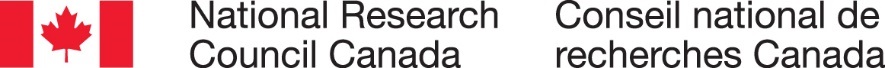 Company name:Company name:Type of products/services: Type of products/services: Website:Contact name:Email: Phone: Address:                                                                               Address:                                                                               Please confirm your eligibility for this program:   a Canadian or provincially incorporated business,  less than 500 employees,  for-profit,  located/have a branch in British Columbia (BC).Please confirm your eligibility for this program:   a Canadian or provincially incorporated business,  less than 500 employees,  for-profit,  located/have a branch in British Columbia (BC).Full nameUniversity and DepartmentEmailProject title:Project description (maximum 250 words):If appropriate, how will the team leverage this work for longer-term collaboration and funding support (maximum 100 words)?Start date ( the latest time is January 15, 2019): Total project cost, including very short description of anticipated expenses (research staff/student salaries, equipment accessories, lab fees, travel, etc.):